P(20)6462:2-FG/sm	To the members of the Cogeca Praesidium	Brussels, 15th September 2020Dear Sir/Madam,On behalf of the President of Cogeca, Mr Ramon Armengol, I have the pleasure of inviting you to the next Cogeca Praesidium video meeting which will be held via video-conference.AgendaThursday 17th September 20209.00 a.m. –  1.00 p.mvia KUDO, in all Copa-Cogeca working languagesApproval of the agendaApproval of the draft minutes of the Cogeca Praesidium video meeting held on 18th and 19th June 2020 P(20)5236 (rev.1)Report of the activities of the Cogeca President and the Secretary General P(20)6463 (rev.1)Approval of the draft calendar of Copa and Cogeca Presidencies, Praesidia, POCC/CCC meetings in 2021 PR(20)5375 (rev.1); POCC(20)5492 (rev.1)Approval of the Copa and Cogeca candidacies for the chairmanship of the DG AGRI  CDGs ABI(17)3178 (rev.1); VP(20)5945 (rev.1); VI(16)7758 (rev.2); OO(15)6850 (rev.6); LP(20)5112 (rev.1)Adoption of:  Draft Copa and Cogeca perspective on long term vision for rural areas DR(20)5096 (rev.3) Draft Copa and Cogeca position paper on the EU Gender Equality Strategy CF(20)2501 (rev.3); CF(20)1565 (rev.1); CF(20)1820 (rev.1)Draft Copa-Cogeca contribution to the Evaluation of Geographical Indications and Traditional Specialities Guaranteed Protected in the EU AQA(20)487 (rev.4)Draft Copa-Cogeca position paper on Food Fraud AQA(20)2604 (rev.3)Draft Copa and Cogeca reply to the JRC survey to monitor the impact of the coronavirus (COVID-19) pandemic on the EU’s agricultural-food supply chain - from Farm to Fork COV(20)5943 (rev.2); COV(20)6315 (rev.1)Draft Copa and Cogeca document on key principles on Artificial Intelligence in agriculture AT(20)4833 (rev.1)Information and discussion regarding the future involvement in Copa and Cogeca of farming organisations coming from non-EU European countries – the way forward POCC(20)6048 (rev.2)Information update and exchange of views on the revised Commission’s proposal for the Union’s budget BUD(20)5310 (rev.3)Information update and exchange of views on the CAP legislative process and the transition regulation Information and exchange of views on international trade BX(20)6507 (rev.1); BX(20)6508 (rev.1)Information and discussion of the market situation, in particular:African Swine Fever VP(20)6499 (rev.1)Animal production denominations CC(20)6379 (rev.1); CC(20)5512 (rev.1); CC(20)4163 (rev.1)Information on the European Award for Cooperative Innovation P(20)5602 (rev.2); CC(20)4398 (rev.1)Debriefing on the Cogeca Presidency Business Forum “Agri-food and forestry cooperatives heading towards climate neutrality” P(20)5602 (rev.2); P(20)6498 (rev.1)Any other businessThursday 17th September 20204:30 p.m. – 6:30 p.m. (Copa-Cogeca Praesidia)via KUDO, in all Copa-Cogeca working languagesExchange of views with Wolfgang Burtscher, Director General of DG AGRI, on the following issues: CAP Reform, Covid-19, Reform of the DG AGRI Civil Dialogue Groups, EU-UK negotiations, EU Forest Strategy, Animal WelfareApproval of the Copa-Cogeca’s Budget 2021:Copa-Cogeca’s Budget 2021 FM(20)4424 (rev.1)Explanatory note on Budget 2021 FM(20)4425 (rev.1)State of payment of  fees until 14th September 2020 FM(09)5790 (rev.141)Information on the Copa-Cogeca IT ReformPlease confirm your participation in the meetings by clicking on this link.Yours sincerely,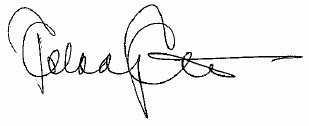 Pekka PesonenSecretary General